Part 1.  Read the passage given and write 3-4 sentences in this space supporting or denying the claim of this article.  Indicate at least 3 reasons why or why not:Part 2.  IONIC BONDS Lab    Purpose:  The purpose of this lab is to illustrate that chemical compounds are electrically neutral and to show the ratio in which ions combine to form a chemical compound.Pre-Lab:  Finish the following statements in your own words:  Compounds are electrically neutral because …….._______________________________________A cation and an anion will form a compound due to the ……_____________________________________You would expect Na+ to bond with Cl- to form a compound because ……..____________________________Polyatomic ions are ………_________________________________Observations: Conclusion:Name each compound in observation section#1-6.  Name the metal first.  Then name the nonmetal and change its ending to –ide.  Example: sodium chloride_____________________    3. ________________________ 5. __________________________________________    4._________________________ 6. ______________________    Name each compound in # 7 -20 using the name of the metal ion first and then the name of the polyatomic ion second.  7. ______________________    8. __________________________  9. _____________________________10. ______________________   11. _________________________ 12. ____________________________13.  ______________________  14.  _________________________ 15. ___________________________16. ____________________      17. __________________________   18. ___________________________19. ____________________       20. ___________________________Define:A Negative ion is……            2.  A Positive ion is ……..        3.       An Ionic bond is ……..Post lab:  4. As I wrote the compounds chemical formulas in today’s lab,  I notice that the ion charges _______________________5. The number of atoms of elements that form compounds are in certain ratios because____________________________Part 3.  Flip chart naming:  Obtain the colored sheets of paper that have boxes of rules for naming various compounds.Cut these out and place them in a “flip book “ fashion with the heading listed at the bottom of each flip chart to find the rules list needed.  Punch a hole with a one hole puncher in the upper left hand corner and tie a piece of string or fashion a ring with a paper clip to hold it together.  Use these rules throughout the process of us learning to name and write chemical formulas.  This flip chart will not be available for use on tests and quizzes only during practice and class activities.  If you use it now you will not need it by the time the test rolls around!  Part 4.  Create a shape Activity:  Obtain the two pages of shapes.  One page will have all squares and the other page will have all diamonds.  Both shapes will have names and / or chemical formulas written on them.   Cut out all of the shapes and position them to match their corresponding name or formula partner.  Ex NaCl / Sodium Chloride.Once you have determined the one shape that you have created from all of the pieces ( it should be obvious if you did this correctly, it will be a shape you will recognize) glue the pieces down onto a piece of colorful construction paper. ( I have extra in the student center if you need it) Cut out the edges of the construction paper around the shape. Write your name on the back of the shape on the construction paper.   Decorate the shape appropriately to be displayed in the classroom.  Make sure that your decorations do not cover the words and formulas on the page.  Part 5.  Writing Chemical Formulas  Form the following compoundsPart 6.  Polyatomic Compounds   Name these Polyatomic ions:Fill in the blanks / Identify.A variable valenced element has greater than _________(amount) possible valences listed across from it on the back of our periodic tables.A nonvariable valenced element always acts with only _____(amount) possible valence number.3.  Identify the following as variable (V) or nonvariable (NV) elements:Aluminum 	_________   Tin _________  Nickel_________ Cobalt	_________ Magnesium	_________Manganese	_________  Gold _________  Iron _________4. A binary compound consists of _________________ elements and has _________________capital letters.A _________________compound consists of three or more different kinds of elements and has at least _________________capital letters. Identify the following as binary (B) or polyatomic (P) compounds	1. KBr				2. Fe3P2                     3. Ki2S		              4. SnF2	5. SnF2				6. LiF                      7. Mg(OH)2			8. Ba3(PO4)27. . A chemical formula which elements are present in a compound with a _________________.  It shows how many atoms of each element is present with a _________________.8.  A subscript number of _________________ is never written in the chemical formula.9.The number of atoms of each element inside the parenthesis is _________________ by the number outside the parenthesis to find out how many atoms of each atom is in a formula.10. The _________________(metal) ion is always written first.11. The _________________(nonmetal) ion is always written last.12. Circle which one of the following elements comes first in a compound:hydrogen, chlorine          manganese, nitrate           sodium, oxygen         lithium, hydroxide           bromine, calciumhydroxide, ammonium     barium, carbonate           sulfate, ironPart 7:  Naming and Formula Writing for Binary Ionic Compounds:  Give correct names for these binary ionic compoundsFormula		Name			               Formula		    NamePart 8 Give correct formulas for these binary ionic compoundsName			Ions	     Formula	     Name	                Ions	     FormulaPart 9:.  Which 3 transition elements are NOT variable and should NOT use Roman numerals?___________________,    ________________________,  ___________________Part 10.  Naming and Formula Writing for Variable and Transition Elements aka STOCK SystemWrite the names of each of the following compounds:Formula		 Name			  Formula		  Name			 Part 11.  Write the chemical formula for each of the given names:Part 12.  Cumulative Practice for Binary Ionic Compounds (Variable and non-variable)I determine which compounds need a roman numeral by  ______________________________________.Name each of the following compounds….Part 13.   Naming and Formula Writing for Compounds containing Polyatomic Ions…Part 14 Polyatomic Naming and Formula Writing….Part 15 Formula Writing and Naming for Covalent CompoundsPart 16.  Naming and Formula Writing for Acids…(“what I ate was icky and don’t bite its infectious!”)Part 17.  Cumulative Naming and Formula Writing Review…Part 18.  Bubble Gum LossObjective: To determine the percent composition of sugar in bubble gum by chewing the gum,  using electronic balances and calculations of percentagesBefore Chewing:Average mass of gum + wrapper ___________Average mass of gum wrapper ____________Average mass of one piece of bubble gum _____________After Chewing:Total mass of bubble gum and wrapper _____________Average mass of one piece of chewed bubble gum __________Analysis:Average mass of sweetener in one piece of gum.  _____________________Percentage of sweetener and flavoring in gum.Total mass of sweetener / total mass of gum  x 100 = %_____________________    x 100% = __________________Part 19 Lab HYDRATE OF A SALTData Analysis Conclusions 
1. Relative actual number of moles for hydrated salt:    Ba: ________   Cl: ________   H20: ________ 2. Lowest whole number ratio for hydrated salt:   Ba: ________   Cl: ________   H20: ________: 3. Empirical formula for hydrated salt: 4. What is the proper name for this compound? 5. The formula mass of this compound is _______________. (Show your work.)6. There were __________ moles of this compound present when you started. (Show your work.)
  
Part 20.  Empirical Formula:  Practice:  1.  A compound was found to have 63.52 % iron and 36.48 % Sulfur.  What is the empirical formula?2.  Find the empirical formula of a compound that has 26.56% potassium, 35.41% chromium, and the remainder Oxygen?3.  Analysis of 20.0 g of a compound containing only calcium and bromine indicates that 4.00 g of calcium are present.  What is the empirical formula of the compound?Part 21.   Molecular Formula:    x = molecular formula mass                                                               Empirical formula mass(Empirical formula)x  = molecular formula1. The empirical formula of a compound of phosphorus and oxygen was found to be P2O5.  Experimentation shows the molar mass of this compound was 283.89 g / mol.  What is the compounds molecular formula?2. Determine the molecular formula of the compound with an empirical formula of CH and a formula mass of 78.11 g3. A sample of a compound with a formula mass of 34.00 g is found to consist of 0.44 g of H and 6.92 g O.  Find the molecular formula.  HMK:  Page 233 # 1-5(solve these problems in your spiral notebookPart 22.  MOLE AIRLINES Project This project was given to me on (date) _________________ and will be due on (date) _________________It will be worth 2 daily grades.  I ,________________________certify that I worked completely independently on this project and did not copy results from any other students.  I understand that this project is due on the date listed above at the beginning of the class period.  I also understand that a _________ point deduction will be given if turned in one day late and a ______________ point deduction will be given if turned in two days late.  I also understand that all work must be shown in the format listed below to receive full credit.  MOLE- Airlines Sample problem:  MOLE AIRLINES PROJECTC= 37.01%			H= 2.22%		N= 18.5 %		O= 42.27%C = 37.01g  X  1 mole C      =   3.08 moles	           12.0111g CH = 2.22g  X  1 mole H       =    2.20 moles 	          1.007g HN = 18.5g  X  1 mole N       =   1.32 moles 	           14.0167g NO = 42.27g  X  1 mole O     =   2.64 moles	             15.9980g O	7			5			3			6Victims Name          C7H5N3O6   trinitrotoluene explosiveYou will receive your Mole Airlines project 1 week before it is due 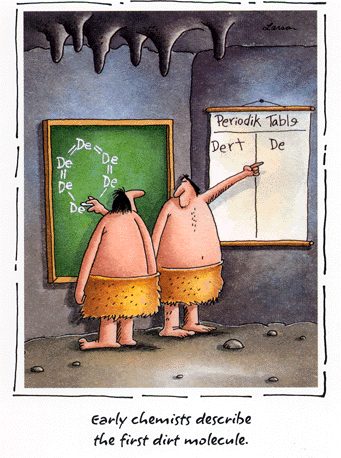 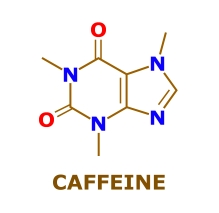 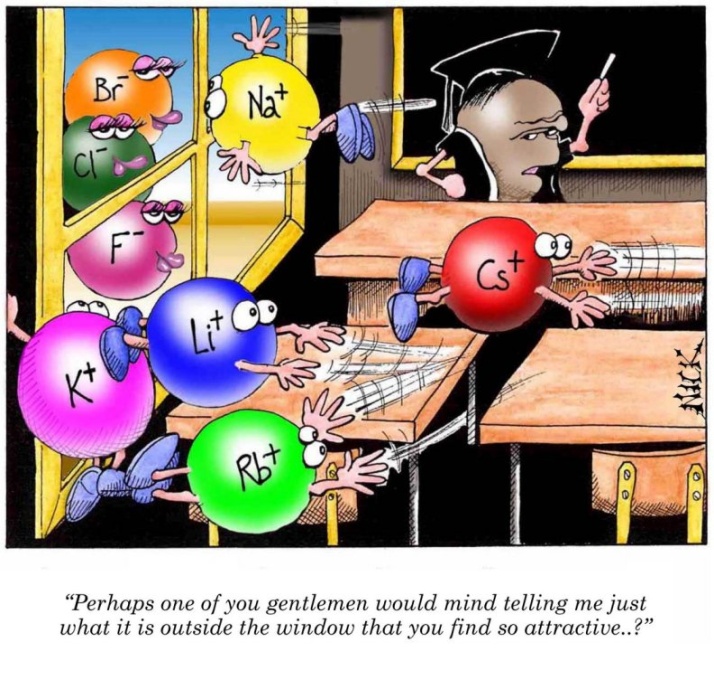 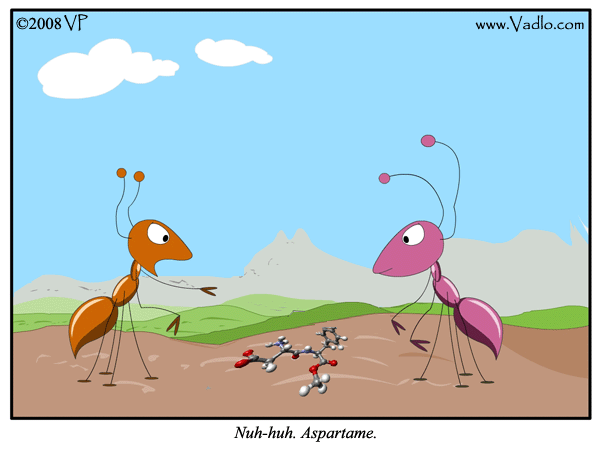 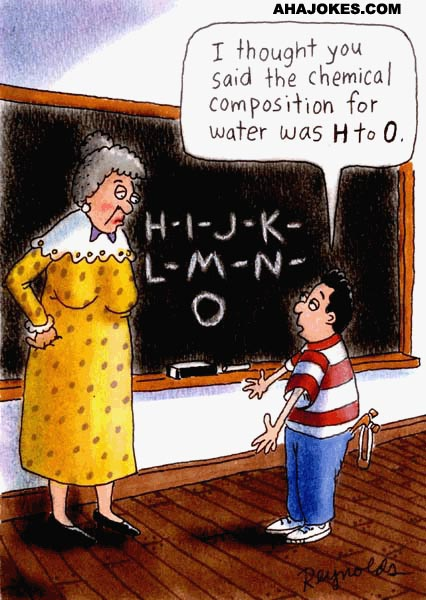 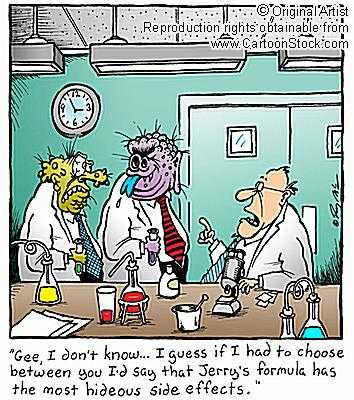 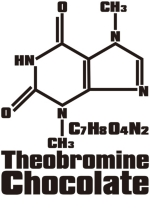 Combining SubstanceModelChemical FormulaElectron Dot1.aluminum & bromine2.sodium & oxygen3.potassium & chlorine4.aluminum & nitrogen5.calcium & chlorine6.potassium & sulfur7.Aluminum & hydroxide8.Magnesium & phosphate9.Calcium & Acetate10.Zinc & sulfate11. Potassium & carbonate12.  ammonium & hydroxide13. aluminum & carbonate14.Magnesium & nitrate15.Ammonium & phosphate16. Iron  2+ &   carbonate17. Iron3+  & nitrate18.Copper (cuprous) & sulfate19. Copper (cupric) and hydroxide20.Aluminum & phosphateElements Ions & Valence #Final FormulaK and BrK                             BrKBrCa and PAl and FMg and OHBa and OLi and SLi and FNa and ClBa and PO4Be and IPotassium and nitrogenAluminum and chlorateZinc and sulfateAluminum and hydroxideZinc and sulfiteSodium and chlorineStrontium and brominePotassium and iodineLithium and carbonateMagnesium and phosphorusIon with chargeName(OH) –1(SO4) –2(SO3) –2(PO4) –3(NO3) –1(NO2) –1(CO3) –2(C2H3O2) -1(ClO3) –1(NH4) -1KClMgOK2OAlCl3CaOBaSMgCl2Al2S3NaHSrF2ZnSMgI2RbBrCaSeAl2O3BaBr2Na3NCsClCa2CMg3P2KICaCl2Calcium iodideMagnesium phosphideCalcium hydrideSodium chlorideMagnesium fluorideBarium oxideCadmium bromideAluminum arsenideSodium nitrideCalcium sulfideRubidium oxidePotassium selenideBarium nitrideSodium iodideLithium chlorideLithium sulfideSilver sulfideCalcium carbideAluminum nitrideSodium hydrideCesium fluorideMagnesium nitrideCuFCrO3CuF2AuBrCr2O3NiOPbI2VI3PbCl4SnO2Manganese (VII) oxideOsmium (III) oxideNobium (V) chlorideIridium (IV) nitrideTitanium (III) phosphideCobalt (II) chloridePalladium (IV) sulfideIron (III) sulfidePlatinum (II) fluorideGold (III) iodideFeCl2AuPCu2OMn3P4CrCl6Bi2O3BiBr3ZnCl2CoCl2PbOFe3N2CrBr3AgClAu2S3Bi2S3Sn3P4CrPFe2S3Co2S3CoBr3Na2SAl2O3Au3NPbCl4BiBr5CrF6MgCl2NaClRbIFe3P2SnF2CrCl3BiF5BNAl2(SO4)3Na3PO4CaSO4Li2SO4Zn3(PO4)2BaSO3Sr(NO2)2LiNO2Al(NO3)3Ag2CO3Ca(OH)2Zn(NO3)2BeCO3Sr(OH)2Al(ClO3)3Be3(PO4)2NaC2H3O2Ca(OH)2NH4ClNi(C2H3O2)2ZnSO4Ag2CO3Li2CO3Ca(NO2)2Sr(ClO3)2Sr(C2H3O2)2Zn(OH)2Ba3(PO4)2Al(NO3)3NH4OHBe3(PO4)2AlPO4Bismuth (III) sulfateSilver carbonateZinc sulfateMercury (II) nitriteCobalt (III) carbonateStrontium acetateIron (III) chlorateManganese(IV) hydroxideAluminum nitrateBarium phosphateGold (I) nitrateGold (I) carbonateBeryllium phosphateSodium phosphateMercury (I) carbonateChromium (VI) phosphateIron (II) sulfiteLithium nitriteAmmonium carbonateBismuth (V) carbonateMercury (II) nitrateCalcium nitriteAluminum chlorateBarium phosphateCobalt (III) chlorateCopper (I) chlorateCalcium hydroxideLead (II) sulfiteSodium acetateZinc sulfiteSO3P4S5N2SSeF6PCl3Si2Br6BF3SCl4P2Br4NF3COCl2O7SiO2N2O5SF6P2Cl3NH3FI3NO2CBr2Dinitrogen TetrahydrideCarbon disulfideCarbon TetrachlorideNitrogen monoxideDiphosphorus TrioxideDiboron tetrahydrideDichlorine HeptoxideSulfur dibromideCarbon dioxideTetraphsphorus decoxideHexaboron silicidePhosphorus pentachlorideChlorine dioxidesulfur trioxideIodine pentafluorideCarbon dioxideDinitrogen trioxideDinitrogen pentoxidePhosphorous triiodideSulfur hexafluorideHClH2C2O4HNO3H2CO3H2SO3H3PO4HClOHC2H3O2HClO2HBrO3HClO3H3BO3HClO4HCNHBrH2Cr2O7H2SO4HFHMnO4H2SNitrous acidAcetic acidChromic acidHydrlofluoric acidSulfuric acidNitric acidPhosphoric acidChloric acidHydroiodic acidChlorous acidCarbonic acidPerchloric acidAl3O2Be(OH)2Pb(NO3)2Cu2SCaOAgClHBrPb3(PO4)2CCl4FeSO4N2O5SiO2H2SO4N2SNaClNO2SF6SO3Li2SKMnO4Carbon monosulfideTin (IV) sulfideVanadium (II) phosphideSilver nitrateOxygen difluorideBromic acidHydrochloric acidTitanium (IV) oxideGold (I) phosphateZinc chlorideAluminum carbonateAntimony(V) bromideDinitrogen heptoxideChlorous acidCobalt (II) acetateAmmonium chlorideAmmonium cyanideAluminum nitrideTriboron tetrahydrideCadmium nitrate    label crucible and cover_______________    _____crucible, cover, and hydrated salt_______________    _____crucible, cover, and anhydrous salt (lowest)_______________    _____filter paper_______________    _____filter paper and precipitate_______________    _____    Label1.mass of hydrated salt_______________    _____2.mass of anhydrous salt_______________    _____3.mass of water lost_______________    _____4.moles of water in original sample_______________    _____5.mass of silver (I) chloride precipitated_______________    _____6.moles of silver (I) chloride_______________    _____7.moles of chloride ion present_______________    _____8.mass of chloride ion present_______________    _____9.mass of barium in original sample_______________    _____10.moles of barium in original sample_______________    _____